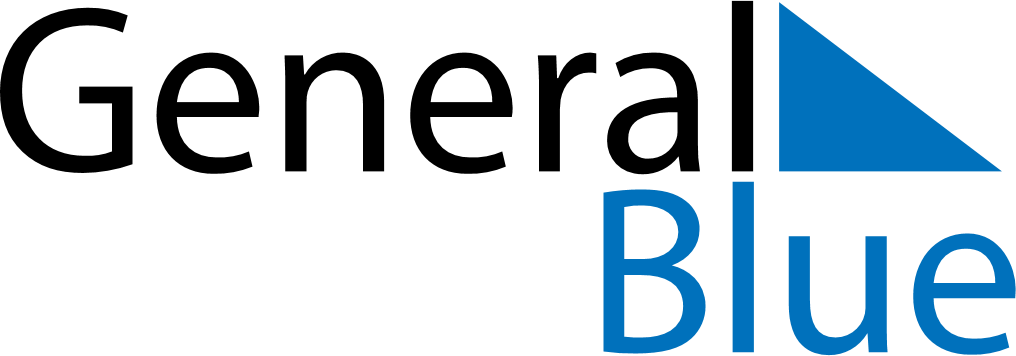 June 2020June 2020June 2020June 2020June 2020June 2020South AfricaSouth AfricaSouth AfricaSouth AfricaSouth AfricaSouth AfricaMondayTuesdayWednesdayThursdayFridaySaturdaySunday123456789101112131415161718192021Youth DayFather’s Day222324252627282930NOTES